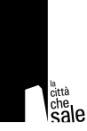 Press Release 23.09.05La città che sale/The city that risesVisioni metropolitane d'arte contemporanea/Metropolitan visions of contemporary artCity		Bergamo	Venue	Former Church of Sant'AgostinoDate		22 October - 11 December 2005Opening 	Friday 21 October 2005  at  6pmTwenty-four artists interpret the city from original points of view, which investigate the different metropolitan aspects, areas and places seen from different perspectives.The exhibition La città che sale: Visioni metropolitane d'arte contemporanea/The city that rises: Metropolitan visions of contemporary art opens in the expository space of Sant'Agostino in the upper Bergamo on 21 October. The event is promoted by the association for culture SINAPSI in cooperation with the Rotary Club of Romano di Lombardia and the Patronage of the Council and the Province of Bergamo - Culture Department. The city is the recurring theme of the exhibition curated by Stefano Raimondi; a city that, in fact, "rises" in urban landscapes, symbol of the contemporary society. Streets, stations, buildings, glimpses and views, people, objects, trees and flowers are reinterpreted in the works of the artists on display, where different languages, influenced and that influence, are gathered: from painting to the video, from sculpture to photography up to works in computer graphics. The variety of media and the multiplying of the perspectives are the starting point of the work of the curator, Stefano Raimondi, who claims: "I have devised this event because I believe that all the forms of contemporary art and the new audience are growing so much that they are becoming inseparable. Nowadays the audience wants more and more to have a dialogue with the reality it lives in. For this reason the different aspects of the city, presented in the exhibition, are a way to make the visitors live several different angles of reality, which otherwise can't be caught by the everyday distracted gaze. With this object in mind it is born a unique mosaic of multiple perspectives".There are forty-five works on display, all made by artists already successful on the national and international scenes: Giampietro Agostini, Alberto Amadori, Alice Belcredi, Corrado Bonomi, Mauro Ceolin, Giacomo Costa, Vittore Fossati, Claudio Granaroli, Paolo Grassino, Jonathan Guaitamacchi, Guido Guidi, Luigi Mainolfi, Angelo Morelli, Cristina Omenetto, Luca Padroni, Fabio Paladini, Paperkut, Francesco Radino, Antje Rieck, Mario Schifano, Francesco Sena, Marcus Sendlinger, Stephen Treherne, Giulio Turcato.   The exhibition is completed by an agenda of lectures and workshops held by reputable professionals who will talk about the theme of the city in different cultural environments: cinema, architecture, painting and videogame.Among the lecturers there are Victor de Circasia, member of the TATE Gallery, the Royal Academy of London and the Academy of Fine Arts of Bergamo; Gianni Canova, critical speaker for Sky Cinema and professor at the University IULM of Milan; Mario Ricco, professor of architecture and art design at Milestone s.r.l.SINAPSI is a cultural association born in 1999 aiming at endorsing the area of Bergamo promoting cultural ventures, among which there is “BergamoScienza/BergamoScience” and the recent series of meetings on the theme “la città ideale/the ideal city”.DetailsName			La città che sale: Visioni metropolitane d'arte contemporanea/			The city that rises: Metropolitan visions of contemporary artTown			Bergamo	Venue			Spazio espositivo Sant'AgostinoDates			22 October - 11 December 2005Opening		Friday, 21 October 2005Opening Hours	Tuesday-Thursday 10am-7pm; Friday and Saturday 10am-9pm; Sunday 10am-			7pm; Monday closedEntrance Fee 		FreeHow to get there: Highway A4 Milan-Venice exit Bergamo, follow signs for Città Alta, Porta Sant'Agostino. Public means of transport: from FS Bergamo Station, bus no. 1A. Info			Spazio espositivo Sant'Agostino			Tel. +39.035.399421  			Info@lacittachesale.it   www.lacittachesale.it Press Office		Irma Bianchi Comunicazione			Via Arena 16/1 - 20123 Milan			Tel. 0289404694 - 0289400732 - fax 028356467			e-mail: info@irmabianchi.it			text and photo downloads from www.irmabianchi.it